To explore the new areas and work in a dynamic stable organization which provides me the opportunity to improve my skills and knowledge to grow along with the organization’s objective.BBA(Hons.) | Isra University, HyderabadJanuary 2018 – up to dateIntermediate |Aqsa Public Higher Secondary School, Tando AllahyarAugust 2015 – April 2017Matriculation |Aqsa Public Higher Secondary School, Tando AllahyarMay 2013– April 2015    EXPERIENCE              Director of Membership| Rotaract club of Hyderabad galaxy            August 2020- UP TO DATEInterested in reading Novels             Passionate for event planning and managingTravellingWorking for societyNawaz Ali Bachani                       House No:299 Near MCB Bank                                 Market road Tando Allahyar       +92 332 73868066           bachaninawaz26@gmail.comObjectiveEducation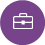 Trainings: fundamentals of Islamic banking operations   WorkshopsCareer Development and Communication skillsDigital MarketingQuiz competitionJob Interviewing Skills Daraz.pkCV writingSkillsWorking knowledge of Microsoft Word and Power PointLeadership skillsCommunication skillsCreativeManagement skillsActivities